Постановление администрации Шемуршинского района от 23.11.2017 № 529Во исполнение Указа Главы Чувашской Республики от 15 октября 2016 г. N 147 "О государственной поддержке лучших общеобразовательных организаций в Чувашской Республике" и постановления Кабинета Министров Чувашской Республики от 25 ноября 2016 года N 494 "Об утверждении Положения о порядке присуждения ежегодных денежных поощрений Главы Чувашской Республики для общеобразовательных организаций в Чувашской Республике, вошедших во всероссийские рейтинги лучших общеобразовательных организаций, достигших высоких образовательных результатов" администрация Шемуршинского  района постановляет:1. Создать комиссию по распределению денежного поощрения Главы Чувашской Республики для общеобразовательных организаций Шемуршинского района Чувашской Республики, вошедших во всероссийские рейтинги лучших общеобразовательных организаций, достигших высоких образовательных результатов.2. Утвердить:- Положение о комиссии по распределению денежного поощрения Главы Чувашской Республики для общеобразовательных организаций Шемуршинского района Чувашской Республики, вошедших во всероссийские рейтинги лучших общеобразовательных организаций, достигших высоких образовательных результатов (приложение 1);- состав комиссии по распределению денежного поощрения Главы Чувашской Республики для общеобразовательных организаций Шемуршинского района Чувашской Республики, вошедших во всероссийские рейтинги лучших общеобразовательных организаций, достигших высоких образовательных результатов (приложение 2).3. Контроль за выполнением настоящего постановления возложить на начальника отдела образования и молодёжной политики администрации Шемуршинского района Н.И. Ендиерова.4. Настоящее постановление вступает в силу после его официального опубликования.Исполняющий обязанностиглавы  администрации 	Шемуршинского района	                В. А. ПетьковПриложение 1к постановлению администрации Шемуршинского района Чувашской Республики 
от 23.11.2017 №529Положениео комиссии по распределению денежного поощрения Главы Чувашской Республики для общеобразовательных организаций Шемуршинского района Чувашской Республики, вошедших во всероссийские рейтинги лучших общеобразовательных организаций, достигших высоких образовательных результатов1. Общие положения1. Комиссия по распределению денежного поощрения Главы Чувашской Республики для общеобразовательных организаций Шемуршинского района Чувашской Республики, вошедших во всероссийские рейтинги лучших общеобразовательных организаций, достигших высоких образовательных результатов (далее - Комиссия) образована для распределения денежного поощрения.2. Комиссия является коллегиальным органом и состоит из председателя, заместителя председателя, секретаря и членов Комиссии. Заседание Комиссии считается правомочным, если на нем присутствует не менее двух третей от общего количества ее членов.3. Председатель комиссии:- руководит ее деятельностью, проводит заседания комиссии, распределяет обязанности между членами комиссии.4. Секретарь комиссии:- готовит заседания комиссии, оформляет протоколы заседаний комиссии с подписями членов комиссии, делает выписки из протоколов.5. Члены комиссии:- курируют заполнение работниками мониторинговых карт самооценки деятельности педагогических работников;- рассматривают материалы по анализу деятельности педагогических работников (мониторинговые карты самооценки) в соответствии с утвержденными критериями и по утвержденной форме;- принимают решения о соответствии деятельности педагогического работника требованиям к установлению размера денежного поощрения.6. На основании представленных показателей, комиссия утверждает на своем заседании итоговые баллы для назначения денежного поощрения и определяет их размер в денежном выражении. Размер средств, направляемых на выплату денежного поощрения каждому претенденту, определяется комиссией пропорционально набранным баллам, присуждаемым по показателям результативности деятельности.7. Результаты заседаний Комиссии оформляются протоколом, который подписывается председательствующим на заседании Комиссии, секретарем и членами Комиссии, принявшими участие в заседании.Протокол Комиссии оформляется в трехдневный срок со дня проведения заседания Комиссии.8. На основании протокола:- уполномоченным органом готовится нормативный акт администрации Шемуршинского района о распределении денежного поощрения руководителям общеобразовательных организаций;- образовательной организацией готовится нормативный акт о распределении денежного поощрения заместителям руководителя и педагогическим работникам образовательных организаций.2. Порядок выплаты денежных поощрений2.1. Размер средств, направляемых на выплату денежного поощрения каждому претенденту, определяется пропорционально набранным баллам, присуждаемым по следующим показателям:2.1.1. Для руководителя и заместителей руководителя общеобразовательной организации:наличие условий, созданных общеобразовательной организацией для достижения высоких учебных результатов (до 25 баллов);наличие условий, созданных общеобразовательной организацией для достижения высоких результатов внеурочной деятельности (до 15 баллов);наличие системы организационно-методического сопровождения непрерывного профессионального развития педагогических работников (до 15 баллов);участие общеобразовательной организации в муниципальных, республиканских, всероссийских и международных конкурсах, проектах и экспериментах (до 15 баллов);создание условий для сохранения здоровья обучающихся (до 15 баллов);обеспечение условий охраны труда участников образовательного процесса (до 15 баллов).2.1.2. Для педагогических работников общеобразовательной организации:высокий уровень образовательных достижений обучающихся по результатам всероссийских проверочных работ, государственной итоговой аттестации, всероссийской олимпиады школьников, проводимой на муниципальном, республиканском, всероссийском уровнях (до 25 баллов);высокие результаты внеурочной деятельности обучающихся по учебному предмету (до 15 баллов);создание условий для приобретения обучающимися позитивного социального опыта, формирования гражданской позиции (до 15 баллов);создание условий для адресной работы с различными категориями обучающихся (одаренные дети, дети из социально неблагополучных семей, дети, попавшие в трудные жизненные ситуации, дети из семей мигрантов, дети-сироты и дети, оставшиеся без попечения родителей, дети-инвалиды и дети с ограниченными возможностями здоровья, дети с девиантным (общественно опасным) поведением) (до 15 баллов);обеспечение высокого качества организации образовательного процесса на основе эффективного использования различных образовательных технологий (до 15 баллов);непрерывность профессионального развития (до 15 баллов).2.2. Доля средств, направляемых на выплату денежного поощрения руководителю и заместителям руководителя общеобразовательной организации, составляет не более 10 процентов от общей суммы денежного поощрения, присужденного общеобразовательной организации.										Приложение 2к постановлению администрации Шемуршинского района Чувашской Республики 
от _______  года № _____Составкомиссии по распределению денежного поощрения Главы Чувашской Республики для общеобразовательных организаций Шемуршинского района Чувашской Республики, вошедших во всероссийские рейтинги лучших общеобразовательных организаций, достигших высоких образовательных результатов	Постановление администрации Шемуршинского района от 27.11.2017 № 532Об общественном обсуждении проекта муниципальной  программы  Шемуршинского района Чувашской Республики                                                                                   "Формирование современной городской среды" на 2018-2022 годыВ соответствии с Федеральным законом от 6 октября 2003 года № 131-ФЗ "Об общих принципах организации местного самоуправления в Российской Федерации",  постановлением  Правительства Российской Федерации от 10 февраля 2017 года  № 169 "Об утверждении Правил представления и распределения субсидий из федерального бюджета бюджетам субъектов Российской Федерации на поддержку государственных программ субъектов Российской Федерации и муниципальных программ формирования современной городской среды» в целях осуществления участия заинтересованных лиц в процессе принятия решений и реализации проектов благоустройства дворовых территорий и муниципальных территорий общего пользования администрация Шемуршинского района постановляет:1. Утвердить: Порядок проведения общественного обсуждения проекта муниципальной программы Шемуршинского района Чувашской Республики "Формирование современной городской среды" на 2018-2022 годы согласно приложению N 1 к настоящему постановлению.Порядок и сроки представления, рассмотрения и оценки предложений граждан и организаций о включении в муниципальную программу Шемуршинского района Чувашской Республики "Формирование современной городской среды" на 2018-2022 годы общественной территории, подлежащей благоустройству согласно приложению N 2 к настоящему постановлению.Порядок и сроки представления, рассмотрения и оценки предложений заинтересованных лиц о включении дворовых территорий в муниципальную программу Шемуршинского района Чувашской Республики "Формирование современной городской среды" на 2018-2022 годы согласно приложению N 3 к настоящему постановлению.2. Создать общественную комиссию для организации общественного обсуждения проекта муниципальной программы Шемуршинского района Чувашской Республики "Формирование современной городской среды" на 2018-2022 годы, проведения комиссионной оценки предложений заинтересованных лиц, а также для осуществления контроля за реализацией муниципальной программы (далее - Общественная комиссия) и утвердить ее состав согласно приложению N 4 к настоящему постановлению.3. Утвердить Порядок организации деятельности Общественной комиссии согласно приложению N 5 к настоящему постановлению.4. Контроль за выполнением настоящего постановления возложить на отдел капитального строительства и жилищно-коммунального хозяйства администрации Шемуршинского района.5. Настоящее постановление вступает в силу после его официального опубликования.Исполняющий обязанности  главыадминистрации Шемуршинского района				                               В.А.ПетьковПриложение N 1
к постановлению администрации
Шемуршинского района
от ____________ г. N____Порядок
проведения общественного обсуждения проекта муниципальной программы Шемуршинского района Чувашской Республики "Формирование современной городской среды" на 2018-2022 годы1. Настоящий Порядок устанавливает процедуру проведения общественных обсуждений проекта муниципальной программы Шемуршинского района Чувашской Республики "Формирование современной городской среды" на 2018-2022 годы (далее - проект программы).Общественное обсуждение проекта программы проводятся в целях:- информирования населения Шемуршинского района о фактах и существующих мнениях по проекту программы;- проведения оценки предложений заинтересованных лиц, выявления общественного мнения по теме, вопросам и проблемам, на решение которых будет направлена предлагаемая к утверждению программа;- учета мнения населения Шемуршинского района при принятии решений о разработке и утверждении программы.2. Извещение о проведении общественных обсуждений публикуется ответственным исполнителем программы в средствах массовой информации с указанием электронного адреса в сети Интернет и дат начала и окончания приема предложений.3. Ответственным за организационное обеспечение проведения общественного обсуждения проекта программы является ее ответственный исполнитель.4. При принятии решения о размещении проекта программы на официальном сайте администрации Шемуршинского района устанавливается срок проведения общественного обсуждения - не менее 30 календарных дней после размещения проекта программы.5. Лицо, желающее направить свои замечания и (или) предложения по проекту муниципальной программы, должно указать свои: фамилию, имя, отчество, дату рождения, контактные телефоны, адрес электронной почты и адрес регистрации по месту жительства.6. Общественное обсуждение на официальном сайте администрации Шемуршинского района организуется одним из следующих способов:- с обеспечением возможности для посетителей сайта оставлять открытые комментарии к размещенным проектам.Удаление или недопущение к публикации комментариев допускается только при наличии в комментариях нецензурных либо оскорбительных выражений, угроз жизни, здоровью и имуществу должностных лиц и членов их семей.- с обеспечением принципа обратной связи между посетителями сайта и ответственным исполнителем программы. Ответственный исполнитель программы в этом случае:- размещает проект программы на официальном сайте администрации района;- указывает контактное лицо, которое фиксирует поступающие предложения и замечания по проекту программы, дает необходимые пояснения и готовит протокол публичных обсуждений.7. Информация, полученная в ходе общественного обсуждения проекта программы, носит рекомендательный характер. Ответственный исполнитель программы совместно с общественной комиссией, анализирует замечания и (или) предложения, поступившие в рамках общественного обсуждения проекта программы, принимает решение о целесообразности, обоснованности и возможности их учета, и в случае необходимости дорабатывает проект программы.8. Проект программы, доработанный с учетом замечаний и (или) предложений, поступивших в рамках общественного обсуждения, подлежит экспертизе в финансовом отделе и отделе экономики, земельных и имущественных отношений администрации района.9. Информация о комментариях, предложениях и замечаниях, полученных в ходе общественного обсуждения проекта программы, (в виде протокола общественных обсуждений) вместе с проектом программы направляется в финансовый отдел и отдел экономики, земельных и имущественных отношений администрации района.10. Непоступление замечаний и (или) предложений по проекту программы в адрес ответственного исполнителя программы в установленный срок, отведенный для общественного обсуждения проекта программы, не является препятствием для ее утверждения.11. Итоги общественного обсуждения проекта муниципальной программы (протокол) подлежат размещению на официальном сайте администрации района.Приложение N 2
к постановлению администрации
Шемуршинского района
от ___________ г.№_____Порядок и сроки
представления, рассмотрения и оценки предложений граждан и организаций о включении в муниципальную программу Шемуршинского района Чувашской Республики "Формирование современной городской среды" на 2018-2022 годы общественной территории, подлежащей благоустройству1. Настоящий Порядок определяет последовательность действий и сроки представления, рассмотрения и оценки предложений граждан, организаций о включении в муниципальную программу Шемуршинского района "Формирование современной городской среды" на 2018-2022 годы (далее - муниципальная программа) наиболее посещаемой муниципальной территории общего пользования, подлежащей благоустройству в 2018-2022 годах (далее - общественная территория).2. В целях настоящего порядка под общественной территорией понимается территория общего пользования, которой беспрепятственно пользуется неограниченный круг лиц соответствующего функционального назначения (в том числе площади, набережные, улицы, пешеходные зоны, береговые полосы водных объектов общего пользования, скверы, парки, бульвары).3. Предложение о включении в муниципальную программу общественной территории вправе подавать граждане и организации (далее - заявители) в соответствии с настоящим Порядком.4. Предложение о включении в муниципальную программу общественной территории подается в виде заявки в двух экземплярах по Форме N 1 (приложение к Порядку).5. Предложение о включении общественной территории в муниципальную программу должно отвечать следующим критериям:5.1. наиболее посещаемая территория;5.2. соответствие территории градостроительной документации в части ее функционального зонирования;5.3. возможность реализации проекта в полном объеме в 2018-.6. Заявитель в заявке вправе указать:6.1. предложение о благоустройстве общественной территории с указанием местоположения, перечня работ, предлагаемых к выполнению на общественной территории;6.2. предложения по размещению на общественной территории видов оборудования, малых архитектурных форм, иных некапитальных объектов;6.3. предложения по организации различных по функциональному назначению зон на общественной территории, предлагаемой к благоустройству;6.4. предложения по стилевому решению, в том числе по типам озеленения общественной территории, освещения и осветительного оборудования;6.5. проблемы, на решение которых направлены мероприятия по благоустройству общественной территории.7. К заявке заявитель вправе приложить эскизный проект благоустройства с указанием перечня работ по благоустройству, перечня объектов благоустройства предлагаемых к размещению на общественной территории, визуальное изображение (фото, видео, рисунки и т.д.).8. Заявка с прилагаемыми к ней документами подается в администрацию Шемуршинского района нарочно по адресу: село Шемурша, ул. Советская, д. 8, каб. 42, в рабочие дни с 8.00 до 12.00 и с 13.00 до 17.00;9. Поступившие заявки регистрируются в день их поступления в журнале регистрации с указанием порядкового регистрационного номера, даты и времени поступления предложения, фамилии, имени, отчества (для физических лиц), наименования (для юридических лиц), а также местоположения общественной территории, предлагаемой к благоустройству. На обоих экземплярах заявки проставляется регистрационный номер, дата и время представления заявки. Один экземпляр заявки возвращается заявителю.10. Администрация Шемуршинского района не позднее рабочего дня, следующего за днем представления заявки, передает ее в общественную муниципальную комиссию (далее - комиссия), состав которой утверждается постановлением Администрации района.11. Комиссия осуществляет рассмотрение и оценку заявок заинтересованных лиц на предмет соответствия заявки установленным настоящим Порядком требованиям.12. По итогам обсуждения комиссией отобранные проекты включаются в муниципальную программу.Приложение к Порядку и срокам  представления,   рассмотрения                                                                                                                         и  оценки предложений граждан и  организаций о включении в                                                                                                   муниципальную  программу Шемуршинского района Чувашской                                                                                                                                                      Республики    «Формирование современной  городской среды»                                                                                                                                         на 2018-2022 годы   общественной территории,  подлежащей                                                                                                                благоустройству. Форма №1 В Администрацию Шемуршинского района Чувашской Республики                                                                            от ______________________________________________________                                                                      (указывается фамилия, имя, отчество, полностью, наименование организации)                                                                            проживающий (ая) (имеющий местонахождение - для юридических лиц): _____________________________________________________________                                                          Номер контактного телефона:_____________________ЗАЯВКА                                                                                                                                                                          о включении общественной территории в муниципальную программу                                                                              Шемуршинского района «Формирование современной городской среды»                                                                                    на 2018-2022 годыI. Общая характеристика проектаII. Описание проекта (не более 3 страниц)1. Описание проблемы и обоснование ее актуальности для жителей района: -характеристика существующей ситуации и описание решаемой проблемы; необходимость выполнения проекта;                                                                                      круг людей, которых касается решаемая проблема;                                                                                   актуальность решаемой проблемы для района, общественная значимость.                                                              2. Цели и задачи проекта. 3. Мероприятия по реализации проекта:                                                                                                     конкретные мероприятия (работы), предполагаемые к реализации в ходе проекта, в том числе с участием общественности, основные этапы;                                                                                                                                                 способы привлечения населения для реализации проекта (формы и методы работы с местным населением);                                                                                                                                                                     предполагаемое воздействие на окружающую среду.4. Ожидаемые результаты проекта:                                                                                                                                                        практические результаты, которые планируется достичь в ходе выполнения проекта; результаты, характеризующие решение заявленной проблемы;                                                                        количественные показатели.5. Дальнейшее развитие проекта после завершения финансирования мероприятий по благоустройству, использование результатов проекта в последующие годы.      _____________                                                           __________________     (подпись)                                                                            (Ф.И.О.) Приложение N 3
к постановлению администрации
Шемуршинского района
от ____________ г.№______Порядок и сроки                                                                                                                             представления, рассмотрения и оценки предложений заинтересованных лиц о включении дворовых территорий в муниципальную программу Шемуршинского района Чувашской Республики «Формирование современной городской среды» на 2018-2022 годы.1. Настоящий Порядок разработан в целях формирования муниципальной программы Шемуршинского района Чувашской Республики «Формирование современной городской среды» на 2018-2022 годы (далее – муниципальная программа) и определяет последовательность представления, рассмотрения и оценки предложений заинтересованных лиц о включении дворовой территории в муниципальную программу, условия и порядок отбора дворовых территорий многоквартирных домов, подлежащих благоустройству, для включения в муниципальную программу.                                                                       2. В целях реализации настоящего Порядка используются следующие основные понятия:2.1. дворовая территория - совокупность территорий, прилегающих к многоквартирным домам, с расположенными на них объектами, предназначенными для обслуживания и эксплуатации таких домов, и элементами благоустройства этих территорий, в том числе парковками (парковочными местами), тротуарами и автомобильными дорогами, включая автомобильные дороги, образующие проезды к территориям, прилегающим к многоквартирным домам;2.2. заинтересованные лица - собственники помещений в многоквартирных  домах, собственники иных зданий и сооружений, расположенных в границах дворовой территории, подлежащей благоустройству;2.3. автомобильная парковка - специальная площадка (без устройства фундаментов) для открытого хранения автомобилей и других индивидуальных мототранспортных средств в одном уровне.3. В целях осуществления благоустройства дворовой территории в рамках муниципальной программы заинтересованные лица вправе выбрать виды работ, предполагаемые к выполнению на дворовой территории, из следующих перечней:3.1. минимальный перечень работ:а) ремонт дворовых проездов;б) обеспечение освещения дворовых территорий;в) установка скамеек;г) установка урн;3.2. дополнительный перечень работ:а) оборудование детских и (или) спортивных площадок;б) оборудование автомобильных парковок;в) озеленение территорий;г)  организация вертикальной планировки территории (при необходимости);д) устройство контейнерной площадки для складирования ТБО;е) ремонт тротуаров;ж) устройство тротуаров.4. Заинтересованные лица вправе представлять предложения о включении дворовых территорий в муниципальную программу, включающие виды работ из минимального перечня работ и (или) дополнительного перечня работ.5. Выполнение видов работ из минимального перечня работ осуществляется в рамках муниципальной программы при условии финансового (софинансирования)  или трудового участия заинтересованных лиц в выполнении указанных видов работ в размере трех процентов от общей стоимости соответствующего вида работ, или не менее 250 чел/часов трудового участия;6. Выполнение видов работ из дополнительного перечня работ осуществляется в рамках муниципальной программы при условии финансового участия (софинансирования) заинтересованных  лиц в выполнении указанных видов работ в размере десяти процентов от общей стоимости соответствующего вида работ, но не менее 50,0 тыс. рублей.7. В муниципальную программу подлежат включению дворовые территории исходя из даты представления предложений заинтересованных лиц при условии их соответствия установленным требованиям, оформленных в соответствии с требованиями действующего законодательства и в пределах лимитов бюджетных ассигнований, предусмотренных муниципальной программой.8. Для включения дворовой территории в муниципальную программу заинтересованными лицами представляются в Администрацию Шемуршинского района следующие документы:8.1. заявка в двух экземплярах по форме №2 (приложение к Порядку);8.2. оригиналы протоколов общих собраний собственников помещений в каждом многоквартирном доме с оригиналами листов голосования, оформленных в соответствии с требованиями действующего законодательства, решений собственников каждого здания и сооружения, расположенных в границах дворовой территории, содержащих в том числе следующую информацию:а) решение об обращении с предложением по включению дворовой территории в муниципальную программу;б) перечень работ по благоустройству дворовой территории, сформированный исходя из минимального перечня работ по благоустройству;в) перечень работ по благоустройству дворовой территории, сформированный исходя из дополнительного перечня работ по благоустройству (в случае принятиятакого решения заинтересованными лицами);г)  форма участия: финансовое (при выборе видов работ из дополнительного перечня работ) и (или) трудовое;д) решение о порядке сбора денежных средств на софинансирование видов работ;е) решение о принятии (непринятии) в состав общего имущества собственников  помещений в многоквартирном доме (в собственность – для собственников зданий строений и сооружений), оборудования, малых архитектурных форм, иных некапитальных объектов, установленных на дворовой территории в результате реализации муниципальной программы;ж) обязательство по осуществлению содержания оборудования, малых архитектурных форм, иных некапитальных объектов, установленных на дворовой территории в результате реализации муниципальной программы;з) решение об определении лиц, которые от имени собственников помещений в многоквартирном доме уполномочены на представление предложений, согласование дизайн - проекта благоустройства дворовой территории, а также на участие в контроле, в том числе в  промежуточном, и приемке работ по благоустройству дворовой территории, заключение договоров в рамках реализации муниципальной программы в целях обеспечения софинансирования (далее - представитель);8.3. схема с границами территории, предлагаемой к благоустройству (при наличии);8.4. копию проектно - сметной документации, в том числе локальной сметы (при наличии);8.5. фотоматериалы, подтверждающие отсутствие или ненадлежащее состояние соответствующих элементов благоустройства, дворовых территорий (при наличии).9. Ответственность за достоверность сведений в заявке и прилагаемых к ней документах, несут заинтересованные лица, представившие их.10. Заявка с прилагаемыми к ней документами подается в Администрацию Шемуршинского района нарочно по адресу: село Шемурша, ул.Советская, д. 8, кабинет 42 в рабочие дни с 8.00 до 12.00 и с 13.00 до 17.00;11. Поступившие заявки заинтересованных лиц регистрируются в день их поступления в журнале регистрации заявок с указанием порядкового регистрационного номера, даты и времени представления заявки, адреса многоквартирного дома, дворовая территория которого предлагается к благоустройству, фамилии, имени, отчества представителя. На обоих экземплярах заявки проставляется регистрационный номер, дата и время представления заявки. Один экземпляр заявки возвращается представителю.12. Администрация Шемуршинского района не позднее 2-х рабочих дней за днем представления заявки передает ее в общественную муниципальную комиссию (далее –общественная комиссия), состав которой утверждается постановлением Администрации района.13. Общественная комиссия осуществляет рассмотрение и оценку заявок заинтересованных лиц на предмет соответствия заявки и прилагаемых к ней документов установленным настоящим Порядком требованиям, в том числе к составу и оформлению в течение 5 дней с момента регистрации.14. Комиссия возвращает заявку в следующих случаях:14.1.представление заявки после окончания срока подачи, указанного в пункте 10 настоящего Порядка;14.2 представление заявки и прилагаемых к ней документов оформленных с нарушением требований действующего законодательства и настоящего Порядка.15. Решение общественной комиссии о допуске заявки к комиссионному отбору оформляется протоколом и в срок не позднее 2 рабочих дней после проведения заседания   размещения  в информационно - телекоммуникационной сети «Интернет».16. В случае выявления несоответствия заявки требованиям настоящего Порядка, заявка с прилагаемыми к ней документами возвращается представителю с указанием причин, явившихся основанием для возврата. После устранения причины, явившейся основанием для возврата заявки, представитель вправе повторно направить предложение о включении дворовых территорий в муниципальную программу. В этом случае датой приема документов будет являться дата их повторной подачи.17. Конкурсный отбор осуществляется общественной  комиссией согласно критериями и в порядке ранжирования, установленных Таблицей №1.  Таблица №1Балльную оценку заявки по качественным критериям по форме, указанной в Таблице №2, проводит каждый Член общественной  комиссии. Итоговый балл по качественным критериям вычисляется как среднеарифметический. Общее количество набранных заявкой баллов вычисляется путем суммирования баллов полученных заявкой по количественным и качественным критериям.По итогам работы общественной комиссии составляется  протокол конкурсной оценки заявок на участие в отборе (далее - протокол оценки), в котором отражаются заявки всех участников отбора, с указанием набранных ими баллов и порядковых номеров, присвоенных участникам отбора по общему количеству набранных баллов. Меньший порядковый номер присваивается участнику отбора, набравшему большее количество баллов.  В случае если участники отбора набирают одинаковое количество баллов, меньший порядковый номер присваивается участнику отбора, заявка на участие в отборе которого поступила ранее других. В результате оценки представленных заявок осуществляется формирование адресного перечня дворовых территорий на включение в муниципальную программу благоустройств на 2018-2022 годы в порядке очередности, в зависимости от присвоенного порядкового номера в порядке возрастания. Протокол оценки подписывается всеми членами общественной комиссии, присутствовавшими на заседании.Адресный перечень дворовых территорий утвержденный общественной комиссией, подлежит включению в проект муниципальной программы и размещается на официальном сайте администрации Шемуршинского района в течение 5 рабочих дней с момента его подписания.   Таблица №2 Форма для подсчета количественных критериев  для отбора дворовой территории многоквартирного дома №_____ по ул._______________Приложеие к Порядку и срокам  представления, рассмотрения                                                                                                                                   и  оценки предложений заинтересованных лиц  о включении дворовых                                                                                                     территорий в муниципальную  программу Батыревского района                                                                                                                Чувашской Республики  «Формирование современной  городской среды»                                                                                                                   на 2018-2022 годыФорма №2В Администрацию Шемуршинского района Чувашской Республики                                                                            от ______________________________________________________                                                                      (указывается фамилия, имя, отчество, полностью, наименование организации)                                                                            проживающий (ая) (имеющий местонахождение - для юридических лиц): _____________________________________________________________                                                          Номер контактного телефона:_____________________ЗАЯВКА                                                                                                                                                                        о включении дворовой территории  в муниципальную программу Шемуршинского района Чувашской Республики «Формирование современной городской среды» на 2018-2022 годы.Прошу включить дворовую территорию многоквартирного дома _____________________   _________________________________________________________________________________ (указать адрес многоквартирного дома)                                                                                                                                                                 в муниципальную программу Шемуршинского района Чувашской Республики «Формирование современной городской среды» на 2018-2022 годы для благоустройства дворовой территории. Для проведения конкурсного отбора предоставляем следующую информацию:Приложение:1.Оригинал протокола(ов) общего собрания собственников помещений в многоквартирном доме, решений собственников зданий и сооружений.2. Схема с границами территории, предлагаемой к благоустройству (при наличии).3. Копия проектно-сметной документации, в том числе локальной сметы (при наличии).4. Фотоматериалы, подтверждающие отсутствие или ненадлежащее состояние соответствующих элементов благоустройства, дворовых территорий (при наличии).Представитель ______________                                                                            ________________(подпись)                                                                                             (Ф.И.О.)                   Приложение N 4
к постановлению администрации
Шемуршинского района
от ____________ г. N____Состав                                                                                                                                                             общественной комиссии для организации общественного обсуждения проекта муниципальной программы Шемуршинского района Чувашской Республики «Формирование современной городской среды» на 2018-2022 годы, проведения комиссионной оценки предложений заинтересованных лиц, а также для осуществления контроля за реализацией муниципальной программы.
Проект муниципальной программы  Шемуршинского района Чувашской Республики                                                               "Формирование современной городской среды   на 2018 - 2022 годы"В соответствии со ст. 179 Бюджетного Кодекса Российской Федерации, ст. 16 Федерального закона от 06.10.2003 г. N 131-ФЗ "Об общих принципах организации местного самоуправления и Российской Федерации", согласно Постановлению Правительства Российской Федерации от 10.02.2017 г. N 169 "Об утверждении правил представления и распределения субсидий из федерального бюджета бюджетам субъектов Российской Федерации и муниципальных программ формирования современной городской среды", Постановлению Кабинета Министров Чувашской Республики от 31.08.2017г. № 343 администрация Шемуршинского района постановляет:1. Утвердить муниципальную программу Шемуршинского района  Чувашской Республики "Формирование современной городской среды на 2018 - 2022 годы" согласно приложению к настоящему постановлению.2. Контроль за исполнением настоящего постановления возложить на отдел капитального строительства и жилищно-коммунального хозяйства администрации Шемуршинского района.3. Настоящее постановление вступает в силу с момента его официального опубликования.Приложение
к постановлению администрации
Шемуршинского района
от ___.___. . N____Муниципальная программа
Шемуршинского района Чувашской Республики                                                                           "Формирование современной городской среды на 2018 - 2022 годы"Паспорт
муниципальной программы Шемуршинского района Чувашской Республики                                         на 2018 - 2022 годыРаздел I. Характеристика текущего состояния сектора благоустройства в Шемуршинском  районе Чувашской РеспубликиВсего в Шемуршинском районе насчитывается 50 многоквартирных жилых домов. В существующем жилищном фонде проезжая часть дворовых территорий многоквартирных домов и проезды к ним за многолетний период эксплуатации пришли в неудовлетворительное состояние и не отвечают в полной мере современным требованиям. Пришло в негодность асфальтобетонное покрытие проездов и тротуаров в связи с тем, что много лет из-за недостаточного финансирования отрасли практически не производился его ремонт. Во многих дворах - недостаточное количество стоянок для личного транспорта, неудовлетворительное освещение, отсутствует уход за зелеными насаждениями, отсутствует обеспеченность площадками дворового благоустройства (для игр детей, отдыха взрослого населения, занятий физкультурой, хозяйственных целей).Для нормального функционирования населенных пунктов имеет большое значение развитие благоустройства внутриквартальных и дворовых территорий. При благоустройстве внутриквартальных и дворовых территорий необходим комплексный подход. Комплексное благоустройство дворовых территорий включает в себя такие вопросы, как ремонт дворовых территорий многоквартирных домов, проездов к дворовым территориям многоквартирных домов, устройство детских, спортивных площадок, устройство освещения, а также озеленение с устройством газонов, санитарной обрезкой и посадкой деревьев и кустарников.Раздел II. Приоритеты реализуемой на территории Шемуршинского района политики в сфере благоустройства. Цели, задачи и показатели (индикаторы) достижения целей и решения задач, описание основных ожидаемых конечных результатов программыОсновными целями муниципальной программы Шемуршинского района Чувашской Республики "Формирование современной городской среды" на 2018-2022 годы является:- создание комфортных условий для проживания граждан за счет благоустройства дворовых территорий многоквартирных домов и общественных территорий. Данная цель отражает приоритеты, изложенные в стратегии социально-экономического развития Шемуршинского района до 2020 года.Для достижения целей программы предполагается решение следующих задач:- благоустройство дворовых территорий многоквартирных домов и проездов к многоквартирным домам;- благоустройство общественных территорий Шемуршинского района, наиболее посещаемых гражданами;- привлечение граждан и общественности к благоустройству территории населенных пунктов.При реализации программы возможно возникновение следующих рисков, оказывающих влияние на конечные результаты реализации мероприятий программы, к числу которых относятся:- бюджетные риски, связанные с дефицитом регионального и местных бюджетов и возможностью невыполнения своих обязательств по софинансированию мероприятий программы;- социальные риски, связанные с низкой социальной активностью населения, отсутствием массовой культуры соучастия в благоустройстве дворовых территорий.Раздел III. План реализации и обобщенная характеристика основных мероприятий программы с планом реализацииОбобщенная характеристика основных мероприятий программы приведена в приложении N 1 к программе.В целях реализации мероприятий настоящей программы установлены следующие требования:1) минимальный перечень работ по благоустройству дворовых территорий многоквартирных домов:- ремонт дворовых проездов;- обеспечение освещения дворовых территорий;- установка урн (в соответствии с образцами, установленными в приложении N 5);- установка скамеек (в соответствии с образцами, установленными в приложении N 5);2) дополнительный перечень работ по благоустройству дворовых территорий многоквартирных домов:- оборудование детских площадок;- оборудование спортивных площадок;- оборудование автомобильных парковок;- озеленение территорий;- организация вертикальной планировки;- устройство контейнерных площадок;- устройство тротуаров;- ремонт тротуаров;3) минимальная доля финансового и (или) трудового участия заинтересованных лиц, организаций в выполнении минимального перечня работ по благоустройству дворовых территорий устанавливается в размере 3% от стоимости предполагаемых к выполнению работ или 250 чел./часов трудового участия;4) минимальная доля финансового и (или) трудового участия заинтересованных лиц, организаций в выполнении дополнительного перечня работ по благоустройству дворовых территорий устанавливается в размере 3% от стоимости предполагаемых к выполнению работ или 250 чел./часов трудового участия;5) нормативная стоимость (единичные расценки) работ по благоустройству дворовых территорий, входящих в минимальный и дополнительный перечни таких работ, рассчитанный в соответствии с методикой применения сметных цен, утвержденной Приказом министерства строительства и ЖКХ Российской Федерации N 1028/п от 29 декабря 2016 года:- ремонт дворовых проездов (стоимость ремонта 1 кв. м. проезда составляет 1620,0 рублей);- обеспечение освещения дворовых территорий (стоимость установки 1 фонарного столба с энергосберегающим светильником - 18 860 руб., стоимость прокладки  кабеля СИП - 906,0 руб.)- стоимость установки 1 урны составляет - 2643 руб.- стоимость установки 1 скамейки составляет - 5950,0 руб.- стоимость ремонта 1 кв. м. тротуара составляет - 950,0 руб.- стоимость устройства 1 кв. м. тротуаров составляет - 1420,0 руб.- стоимость ремонта 1 кв. м. автомобильной парковки составляет - 1620,0 руб.- стоимость устройства 1 кв. м. автомобильной парковки составляет - 3 213,0 руб.- стоимость оборудования 1 детской площадки составляет - 120 080,0 руб.- стоимость оборудования 1 спортивной площадки составляет - 165 922,0 руб.6) порядок аккумулирования средств заинтересованных лиц, направляемых на выполнение минимального и дополнительного перечней работ по благоустройству дворовых территорий, и механизм контроля за их расходованием, устанавливается нормативно-правовым актом администрации Шемуршинского сельского поселения, при этом вышеуказанный порядок аккумулирования средств в числе иных положений должен предусматривать открытие уполномоченным органом местного самоуправления муниципальным унитарным предприятием или бюджетным учреждением (далее - уполномоченное предприятие (учреждение)) счетов для перечисления средств в российских кредитных организациях, величина собственных средств (капитала) которых составляет не менее чем двадцать миллиардов рублей либо в органах казначейства, необходимость перечисления средств до даты начала работ по благоустройству дворовой территории, указанной в соответствующем муниципальном контракте и последствия неисполнения данного обязательства, а также необходимость ведения уполномоченным предприятием (учреждением) учета поступающих средств в разрезе многоквартирных домов дворовые территории которых подлежат благоустройству, ежемесячное опубликование указанных данных на сайте органа местного самоуправления и направление их в этот же срок в адрес общественной комиссии.7) порядок разработки, обсуждения с заинтересованными лицами и утверждения дизайн-проектов благоустройства дворовой территории:-  разработка дизайн-проекта осуществляется с привлечением проектных организаций и согласовывается с представителями заинтересованных лиц, уполномоченных на согласование дизайн-проекта благоустройства дворовой территории, включенной в муниципальную программу; Содержание дизайн - проекта зависит от вида и состава планируемых работ. Это может быть как проектная, сметная документация или упрощенный вариант в виде изображения дворовой территории с описанием  работ и  мероприятий, предлагаемых к выполнению, а также перечень объектов благоустройства, предлагаемых к размещению на соответствующей территории.Стоимость выполняемых работ в рамках дизайн-проекта рассчитывается соответствии с методикой применения сметных цен, утвержденной Приказом министерства строительства и ЖКХ Российской Федерации №1028/п от 29 декабря 2016 года и не может превышать нормативную стоимость установленную в пункте 5 настоящего Раздела;После согласования с заинтересованными лицами, уполномоченными на согласование дизайн-проектов благоустройства дворовой территории,  проект утверждается к реализации.8) разработка дизайн-проектов благоустройства дворовых территорий, общественных территорий осуществляется с учетом необходимости обеспечения физической, пространственной и информационной доступности зданий, сооружений, дворовых и общественных территорий для инвалидов и других маломобильных групп населения.Раздел IV. Основные меры правового регулирования, направленные на достижение цели и (или) конечных результатовОсновными инструментами правового регулирования, направленными на достижение целей и конечных результатов муниципальной программы, являются нормативные правовые акты Российской Федерации, Чувашской Республики, администрации Шемуршинского района.- Федеральный закон от 6 октября . N 131-ФЗ "Об общих принципах организации местного самоуправления в Российской Федерации";- Федеральный закон от 5 апреля . N 44-ФЗ "О контрактной системе в сфере закупок товаров, работ, услуг для обеспечения государственных и муниципальных нужд";- Постановление Правительства Российской Федерации "Об утверждении правил представления и распределения субсидий из федерального бюджета бюджетам субъектов Российской Федерации на поддержку государственных программ субъектов Российской Федерации и муниципальных программ формирования современной городской среды" N 169 от 10 февраля 2017 года.- иные нормативно-правовые акты.Раздел V. Ресурсное обеспечение программы за счет всех источников финансированияРасходы муниципальной Программы формируются за счет средств федерального бюджета, республиканского бюджета Чувашской Республики, бюджетов Шемуршинского района и сельских поселений, внебюджетных средств.          Общий объем финансирования муниципальной Программы составит 31 014 тыс.рублей, из них средства:          - федерального бюджета – 5500,6 тыс.рублей;          - республиканского бюджета – 1 401,4 тыс.рублей;          - местного бюджета – 418,2 тыс.рублей, Объемы бюджетных ассигнований уточняются в соответствии с возможностями бюджетов всех уровней.Ресурсное обеспечение и прогнозная (справочная) оценка расходов за счет всех источников финансирования реализации муниципальной Программы на 2018-2022 годы приведены в Приложении N 2.Приложение N 1
к муниципальной программе
Шемуршинского района Чувашской
Республики "Формирование
современной городской среды
на 2018 - 2022 годы"Перечень
основных мероприятий муниципальной программыПриложение N 2
к муниципальной программе
Шемуршинского района
Чувашской Республики
"Создание современной
городской среды" на 2018-2022 годыРесурсное обеспечение
муниципальной программы Шемуршинского района Чувашской Республики "Формирование современной городской среды" на 2018-2022 годы за счет всех источников финансирования	Постановление администрации Шемуршинского района № 542 от 29.11.2017	О внесении изменений в постановлениеадминистрации Шемуршинского районаот 10 июля  2015 года № 288Администрация Шемуршинского района Чувашской Республики постановляет:	1. Внести в постановление администрации Шемуршинского района от 10 июля 2015 года № 288 «Об утверждении Положения о районном звене территориальной подсистемы Чувашской Республики единой государственной системы предупреждения и ликвидации чрезвычайных ситуаций на территории Шемуршинского района Чувашской Республики» следующие изменения:Дополнить пунктом 1.1. следующего содержания:«1.1. Утвердить Перечень  сил постоянной готовности средств районного звена территориальной подсистемы РСЧС Шемуршинского района согласно Приложению № 2 к настоящему постановлению».2. Контроль за выполнением настоящего постановления возложить на заместителя главы администрации Шемуршинского района, начальника отдела социального развития  Петькова В.А.	3. Настоящее постановление вступает в силу после его официального опубликования.Исполняющий обязанности главы администрации Шемуршинского района                                                             В.А. ПетьковПриложение № 2                                                                                  к постановлению администрации  Шемуршинского района	от «   » ноября 2017 года   № ___Перечень  сил  постоянной  готовности  средств  районного  звена  территориальной  подсистемы  РСЧС  Шемуршинского района                                           ВЕСТИ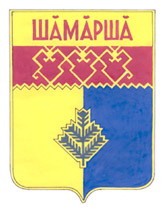                Шемуршинского  Выпуск № 32 от 30 ноября 2017 года  районаГазета органов местного самоуправления Шемуршинского района Чувашской РеспубликиИздается с 2 апреля 2007 года«Об утверждении положения о комиссии по распределению денежного поощрения Главы Чувашской Республики для общеобразовательных организаций Шемуршинского района Чувашской Республики, вошедших во всероссийские рейтинги лучших общеобразовательных организаций, достигших высоких образовательных результатов»Петьков В.А-заместитель главы администрации района - начальник отдела социального развития (председатель);Ендиеров Н.И.-начальник отдела образования и молодёжной политики администрации Шемуршинского района (заместитель председателя);Кудряшова Е.В.-заместитель начальника отдела образования и молодёжной политики администрации Шемуршинского района (секретарь);Вашуркин В. В.-председатель Управляющего совета муниципального бюджетного общеобразовательного учреждения «Шемуршинская средняя общеобразовательная школа» Шемуршинского районаЖилкина С.Г.-председатель Шемуршинской районной профсоюзной организации работников народного образования и науки;Мандрюкова А.Ю.-главный бухгалтер отдела образования и молодёжной политики администрации Шемуршинского района;Петрова Л.В.-ведущий экономист отдела образования и молодёжной политики администрации Шемуршинского района;Хорькова В.В.-директор муниципального бюджетного общеобразовательного учреждения «Шемуршинская средняя общеобразовательная школа» Шемуршинского района Направление реализации проекта Наименование проекта, адрес или описание местоположения Проект соответствует нормам безопасности и  законодательству Российской Федерации (да/нет) Площадь, на которой реализуется проект, кв.м. Цель и задачи проекта Инициатор проекта Целевая группа Количество человек, заинтересованных в реализации проекта №Критерии конкурсного отбораБалльная оценкаКомментарииI. КОЛИЧЕСТВЕННЫЕ КРИТЕРИИ I. КОЛИЧЕСТВЕННЫЕ КРИТЕРИИ I. КОЛИЧЕСТВЕННЫЕ КРИТЕРИИ I. КОЛИЧЕСТВЕННЫЕ КРИТЕРИИ Критерии комплексности  Критерии комплексности  Критерии комплексности  Критерии комплексности  Минимальный перечень элементов благоустройства:                                                                         -  ремонт дворовых проездов;                                                                                   -  обеспечение освещения дворовых территорий;                -  установка скамеек;                                                                 -  установка урн;10 балловРассматривается полная комплектность с учетом имеющихся объектов и их технического состояния.Дополнительный перечень элементов благоустройства:                                                                                - оборудование детских и (или) спортивных площадок;                                                                                             - оборудование автомобильных парковок;                                            -  озеленение территорий;                                                      - организация вертикальной планировки территории (при необходимости);                                                                      - устройство контейнерной площадки для складирования ТБО;                                                                                               - ремонт тротуаров;                                                                                  - устройство тротуаров;                                                                        - иные работыот 01 балл – за каждый дополнительный элемент,за устройство контейнерной площадки – 5 балловНаличие ранее проведенного капитального ремонта многоквартирного дома (в части ремонта кровель и фасадов) , инженерных сетей5 баллов5 баллов если капитальный ремонт проведен в период с 2008 годаФинансовые критерии Финансовые критерии Финансовые критерии Финансовые критерии Финансовое участие в благоустройстве дворовой территории собственников помещений МКД и юридических лиц (уровень софинансирования) для выполнения минимального перечня работот 0 баллов1 балл за каждый 1% софинансирования.Финансовое участие в благоустройстве дворовой территории собственников помещений МКД и юридических лиц (уровень софинансирования) для выполнения дополнительного перечня работот 0 баллов1 балл за каждый 1% софинансирования.Финансовая дисциплина собственников помещений в МКД (уровень текущей задолженности за взносы капитальный ремонт многоквартирного дома)от 0 балловОтрицательный показатель.минус 1 балл за каждые 5% задолженности, округленной до целого.Критерии эффективностиКритерии эффективностиКритерии эффективностиКритерии эффективностиКоличество жителей, проживающих в многоквартирных домах, прилегающих к дворовой территорииот 0 до 10 баллов1 балл – за каждые 100 зарегистрированных жителей, максимум 10 балловПрименение на дворовой территории ресурсосберегающих технологий:-        раздельный сбор твердых бытовых отходов;-        прием ртутьсодержащих отходов специализированной организацией;-        система сбора дождевой воды и повторное использование воды;-        система автономного освещения на солнечных батареях;-        иное. от 0 до 10 баллов2 балла за каждую технологию, максимум 10 баллов № п.п.Наименование критерияКоличество  балловМинимальный перечень элементов благоустройстваДополнительный перечень элементов благоустройстваНаличие ранее проведенного капитального ремонта многоквартирного дома (в части ремонта кровель и фасадов).Финансовое участие в благоустройстве дворовой территории собственников помещений МКД и юридически лиц для выполнения минимального перечня работ (уровень софинансирования)Финансовое участие в благоустройстве дворовой территории собственников помещений МКД и юридически лиц для выполнения дополнительного перечня работ (уровень софинансирования)Финансовая дисциплина собственников помещений в МКД (уровень текущей задолженности за взносы капитальный ремонт многоквартирного дома)Количество жителей, проживающих в многоквартирных домах, прилегающих к дворовой территорииПрименение на дворовой территории ресурсосберегающих технологий:№ п.п. НаименованиеПеречень, количествоМинимальный перечень элементов благоустройства, предлагаемых к выполнениюДополнительный перечень элементов благоустройства, предлагаемых к выполнениюСведения о ранее проведенном капитальном  ремонте многоквартирного дома (в части ремонта кровель и фасадов, инженерного оборудования).Финансовое или трудовое участие в благоустройстве дворовой территории собственников помещений МКД и юридически лиц для выполнения минимального перечня работ (уровень софинансирования) или количество чел-часовФинансовое участие в благоустройстве дворовой территории собственников помещений МКД и юридически лиц для выполнения дополнительного перечня работ (уровень софинансирования)Финансовая дисциплина собственников помещений в МКД (уровень текущей задолженности за взносы на капитальный ремонт многоквартирного дома)Количество жителей, проживающих в многоквартирных домах, прилегающих к дворовой территорииПрименение на дворовой территории ресурсосберегающих технологий:Денисов В.В.- глава администрации Шемуршинского района Чувашской Республики (председатель комиссии);Алексеев О.Н.- заместитель главы администрации Шемуршинского района, – начальник отдела сельского хозяйства и экологии (заместитель председателя комиссии);Быков Е.Н.–начальник отдела строительства и ЖКХ администрации Шемуршинского района (секретарь комиссии);Кудряшов М.А.– главный специалист-эксперт строительства и ЖКХ администрации Шемуршинского района;Миронова О.А.– начальник финансового отдела Администрации Шемуршинского района;Рахматуллов Ф.Ф.  - глава Трехбалтаевского сельского поселения (по согласованию);Удин А.Н.  - глава Шемуршинского сельского поселения (по согласованию);Федорова Н.Н. начальник отдела социальной защиты населения Шемуршинского района казенного учреждения «Центр предоставления мер социальной поддержки» Министерства труда и социальной защиты Чувашской Республики (по согласованию);Хамдеев М.Х. – глава Шемуршинского района - председатель Шемуршинского районного Собрания депутатов  (по согласованию). Исполняющий обязанности  главыадминистрации Шемуршинского района	В.А.ПетьковОтветственный исполнитель ПрограммыАдминистрация Шемуршинского района Чувашской РеспубликиУчастники ПрограммыФинансовый отдел администрации Шемуршинского района, отдел строительства и ЖКХ администрации Шемуршинского района, администрация Шемуршинского сельского поселения (по согласованию), администрация Трехбалтаевского сельского поселения (по согласованию), жители Шемуршинского района и заинтересованные лица;Цели Программысоздание комфортных условий для проживания граждан за счет благоустройства дворовых территорий многоквартирных домов и общественных территорий населенных пунктов;Задачи Программы- благоустройство дворовых территорий многоквартирных домов, проездов к многоквартирным домам;- благоустройство общественных территорий К района, наиболее посещаемых гражданами;- привлечение граждан и общественности к благоустройству территорий населенных пунктов;Целевые индикаторы и показатели Программысоотношение количества дворовых территорий многоквартирных домов, проездов к многоквартирным домам, благоустроенных в соответствии с пожеланиями жителей и заинтересованных лиц, к общему количеству дворовых территорий района;- количество благоустроенных общественных пространств Шемуршинского района, в соответствии с требованиями действующих нормативовСрок реализации Программы2018 - 2022 годыОбъемы бюджетных ассигнований Программыпрогнозируемый объем финансирования мероприятий Муниципальной программы составляет 7 320.2 тыс.рублей, из них средства:- федерального бюджета – 5 500,6 тыс.рублей;- республиканского бюджета – 1 401,4 тыс.рублей;- местного бюджета – 418,2 тыс.рублей, Объемы бюджетных ассигнований уточняются после уточнения бюджета Чувашской Республики, бюджета Шемуршинского района и бюджета Шемуршинского сельского поселения на очередной финансовый год и плановый период.Ожидаемые результаты реализации Программы- благоустройство 24 дворовых территорий  многоквартирных домов;- благоустройство 5-и общественных пространств.N п/пНаименование основного мероприятия программыОтветственный исполнитель, соисполнители,СрокСрокОжидаемый непосредственный результат (краткое описание)Основные направления реализацииСвязь с показателями муниципальной программыN п/пНаименование основного мероприятия программыОтветственный исполнитель, соисполнители,начала реализацииокончания реализацииОжидаемый непосредственный результат (краткое описание)Основные направления реализацииСвязь с показателями муниципальной программы12345678Благоустройство общественных территорийБлагоустройство общественных территорийБлагоустройство общественных территорийБлагоустройство общественных территорийБлагоустройство общественных территорийБлагоустройство общественных территорийБлагоустройство общественных территорийБлагоустройство общественных территорий1.Благоустройство центральной части с.Шемурша (парка культуры и отдыха  и прилегающих территорий)Администрация Шемуршинского района, Шемуршинское сельское поселение20182022Устройство пешеходных  дорожек и площадок,  освещение, установка МАФов, озеленение территорийКоличество благоустроенных муниципальных территорий общего пользования. Доля благоустроенных муниципальных территорий общего пользования2.Благоустройство центральной части с.Шемурша (площадь на ул.Советская)Администрация Шемуршинского района, Шемуршинское сельское поселение20182022Устройство пешеходных  дорожек и площадок,  освещение и ограждения, установка МАФов, озеленение территорийКоличество благоустроенных муниципальных территорий общего пользования. Доля благоустроенных муниципальных территорий общего пользования3.Благоустройство парка по ул.Ленина в с.Шемурша Администрация Шемуршинского района, Шемуршинское сельское поселение20182022Устройство пешеходных  дорожек и площадок,  освещение и ограждения, установка МАФов, озеленение территорийКоличество благоустроенных муниципальных территорий общего пользования. Доля благоустроенных муниципальных территорий общего пользования4.Благоустройство парка памяти павшим воинам в с.Трехбалтаево по ул.СпортивнаяАдминистрация Шемуршинского района, Трехбалтаевское сельское поселение20182022Устройство пешеходных  дорожек и площадок,  освещение и ограждения, установка МАФов, озеленение территорийКоличество благоустроенных муниципальных территорий общего пользования. Доля благоустроенных муниципальных территорий общего пользования5.Благоустройство Площади в с.Трехбалтаево по ул.Спортивная Администрация Шемуршинского района, Трехбалтаевское сельское поселение20182022Устройство пешеходных  дорожек и площадок,  освещение и ограждения, установка МАФов, озеленение территорийКоличество благоустроенных муниципальных территорий общего пользования. Доля благоустроенных муниципальных территорий общего пользованияБлагоустройство дворовых территорий многоквартирных домов и проездов к многоквартирным домамБлагоустройство дворовых территорий многоквартирных домов и проездов к многоквартирным домамБлагоустройство дворовых территорий многоквартирных домов и проездов к многоквартирным домамБлагоустройство дворовых территорий многоквартирных домов и проездов к многоквартирным домамБлагоустройство дворовых территорий многоквартирных домов и проездов к многоквартирным домамБлагоустройство дворовых территорий многоквартирных домов и проездов к многоквартирным домамБлагоустройство дворовых территорий многоквартирных домов и проездов к многоквартирным домамБлагоустройство дворовых территорий многоквартирных домов и проездов к многоквартирным домам1.Благоустройство дворовых территорий многоквартирных жилых домов N 1, 2, 4 по  ул.Юбилейная в с.Шемурша Администрация Шемуршинского района, Шемуршинское сельское поселение20182022Ремонт дворовых территорий, установка МАФов, оборудование автомобильных парковок, озеленение территорийКоличество благоустроенных дворовых территорийДоля благоустроенных дворовых территорий от общего количества дворовых территорий Охват населения благоустроенными дворовыми территориями2.Благоустройство дворовой территории многоквартирного жилого дома N 15 по  ул.Космовского в с.ШемуршаАдминистрация Шемуршинского района, Шемуршинское сельское поселение20182022Ремонт дворовых территорий, установка МАФов, оборудование автомобильных парковок, озеленение территорийКоличество благоустроенных дворовых территорийДоля благоустроенных дворовых территорий от общего количества дворовых территорий Охват населения благоустроенными дворовыми территориями3.Благоустройство дворовых территорий многоквартирных жилых домов N 27 по ул.Ленина и №28 по ул.Космовского в с.ШемуршаАдминистрация Шемуршинского района, Шемуршинское сельское поселение20182022Ремонт дворовых территорий, установка МАФов, оборудование автомобильных парковок, озеленение территорийКоличество благоустроенных дворовых территорийДоля благоустроенных дворовых территорий от общего количества дворовых территорий Охват населения благоустроенными дворовыми территориями4.Благоустройство дворовой территории многоквартирного жилого дома N 19 по  ул.Космовского в с.ШемуршаАдминистрация Шемуршинского района, Шемуршинское сельское поселение20182022Ремонт дворовых территорий, установка МАФов, оборудование автомобильных парковок, озеленение территорийКоличество благоустроенных дворовых территорийДоля благоустроенных дворовых территорий от общего количества дворовых территорий Охват населения благоустроенными дворовыми территориями5.Благоустройство дворовых территорий многоквартирных жилых домов N 2,4,7 по ул 50 лет Октября в с.ШемуршаАдминистрация Шемуршинского района, Шемуршинское сельское поселение20182022Ремонт дворовых территорий, установка МАФов, оборудование автомобильных парковок, озеленение территорийКоличество благоустроенных дворовых территорийДоля благоустроенных дворовых территорий от общего количества дворовых территорий Охват населения благоустроенными дворовыми территориями6.Благоустройство дворовых территорий многоквартирных жилых домов N 14,16 по ул. Космовского  в с.ШемуршаАдминистрация Шемуршинского района, Шемуршинское сельское поселение20182022Ремонт дворовых территорий, установка МАФов, оборудование автомобильных парковок, озеленение территорийКоличество благоустроенных дворовых территорийДоля благоустроенных дворовых территорий от общего количества дворовых территорий Охват населения благоустроенными дворовыми территориями7.Благоустройство дворовых территорий многоквартирных жилых домов N 5,6 по ул. 50 лет Октября в с.ШемуршаАдминистрация Шемуршинского района, Шемуршинское сельское поселение20182022Ремонт дворовых территорий, установка МАФов, оборудование автомобильных парковок, озеленение территорийКоличество благоустроенных дворовых территорийДоля благоустроенных дворовых территорий от общего количества дворовых территорий Охват населения благоустроенными дворовыми территориями8.Благоустройство дворовой территории многоквартирного жилого дома N 55 по ул.Ленина в с.ШемуршаАдминистрация Шемуршинского района, Шемуршинское сельское поселение20182022Ремонт дворовых территорий, установка МАФов, оборудование автомобильных парковок, озеленение территорийКоличество благоустроенных дворовых территорийДоля благоустроенных дворовых территорий от общего количества дворовых территорий Охват населения благоустроенными дворовыми территориями9.Благоустройство дворовых территорий многоквартирных жилых домов N 5,6,7,8 по ул.Юбилейная в с.ШемуршаАдминистрация Шемуршинского района, Шемуршинское сельское поселение20182022Ремонт дворовых территорий, установка МАФов, оборудование автомобильных парковок, озеленение территорийКоличество благоустроенных дворовых территорийДоля благоустроенных дворовых территорий от общего количества дворовых территорий Охват населения благоустроенными дворовыми территориями10.Благоустройство дворовых территорий многоквартирных жилых домов N 30,32 по ул.Космовского в с.ШемуршаАдминистрация Шемуршинского района, Шемуршинское сельское поселение20182022Ремонт дворовых территорий, установка МАФов, оборудование автомобильных парковок, озеленение территорийКоличество благоустроенных дворовых территорийДоля благоустроенных дворовых территорий от общего количества дворовых территорий Охват населения благоустроенными дворовыми территориями111.Благоустройство дворовой территории многоквартирного жилого дома N 27  по ул.Космовского в с.ШемуршаАдминистрация Шемуршинского района, Шемуршинское сельское поселение20182022Ремонт дворовых территорий, установка МАФов, оборудование автомобильных парковок, озеленение территорийКоличество благоустроенных дворовых территорийДоля благоустроенных дворовых территорий от общего количества дворовых территорий Охват населения благоустроенными дворовыми территориями12.Благоустройство дворовой территории многоквартирного жилого дома N 42  по ул.Ленина в с.ШемуршаАдминистрация Шемуршинского района, Шемуршинское сельское поселение20182022Ремонт дворовых территорий, установка МАФов, оборудование автомобильных парковок, озеленение территорийКоличество благоустроенных дворовых территорийДоля благоустроенных дворовых территорий от общего количества дворовых территорий Охват населения благоустроенными дворовыми территориями13.Благоустройство дворовых территорий многоквартирных жилых домов N 7, 9, 11  по ул.Космовского в с.ШемуршаАдминистрация Шемуршинского района, Шемуршинское сельское поселение20182022Ремонт дворовых территорий, установка МАФов, оборудование автомобильных парковок, озеленение территорийКоличество благоустроенных дворовых территорийДоля благоустроенных дворовых территорий от общего количества дворовых территорий Охват населения благоустроенными дворовыми территориями14.Благоустройство дворовых территорий многоквартирных жилых домов N 33, 33 А  по ул.Космовского в с.ШемуршаАдминистрация Шемуршинского района, Шемуршинское сельское поселение20182022Ремонт дворовых территорий, установка МАФов, оборудование автомобильных парковок, озеленение территорийКоличество благоустроенных дворовых территорийДоля благоустроенных дворовых территорий от общего количества дворовых территорий Охват населения благоустроенными дворовыми территориями15.Благоустройство дворовых территорий многоквартирных жилых домов N 8, 10, 12  по ул.Космовского в с.ШемуршаАдминистрация Шемуршинского района, Шемуршинское сельское поселение20182022Ремонт дворовых территорий, установка МАФов, оборудование автомобильных парковок, озеленение территорийКоличество благоустроенных дворовых территорийДоля благоустроенных дворовых территорий от общего количества дворовых территорий Охват населения благоустроенными дворовыми территориями16.Благоустройство дворовой территории многоквартирного жилого дома N 26  по ул. Ленина в с.ШемуршаАдминистрация Шемуршинского района, Шемуршинское сельское поселение20182022Ремонт дворовых территорий, установка МАФов, оборудование автомобильных парковок, озеленение территорийКоличество благоустроенных дворовых территорийДоля благоустроенных дворовых территорий от общего количества дворовых территорий Охват населения благоустроенными дворовыми территориями17.Благоустройство дворовой территории многоквартирного жилого дома N 48 Б  по ул. Ленина в с.ШемуршаАдминистрация Шемуршинского района, Шемуршинское сельское поселение20182022Ремонт дворовых территорий, установка МАФов, оборудование автомобильных парковок, озеленение территорийКоличество благоустроенных дворовых территорийДоля благоустроенных дворовых территорий от общего количества дворовых территорий Охват населения благоустроенными дворовыми территориями18.Благоустройство дворовых территорий многоквартирных жилых домов N 45 А, 47, 47 А  по ул.Ленина в с.ШемуршаАдминистрация Шемуршинского района, Шемуршинское сельское поселение20182022Ремонт дворовых территорий, установка МАФов, оборудование автомобильных парковок, озеленение территорийКоличество благоустроенных дворовых территорийДоля благоустроенных дворовых территорий от общего количества дворовых территорий Охват населения благоустроенными дворовыми территориями19.Благоустройство дворовой территории многоквартирного жилого дома N 24  по ул.Космовского в с.ШемуршаАдминистрация Шемуршинского района, Шемуршинское сельское поселение20182022Ремонт дворовых территорий, установка МАФов, оборудование автомобильных парковок, озеленение территорийКоличество благоустроенных дворовых территорийДоля благоустроенных дворовых территорий от общего количества дворовых территорий Охват населения благоустроенными дворовыми территориями20.Благоустройство дворовых территорий многоквартирных жилых домов N 31, 31 А по ул.Ленина в с.ШемуршаАдминистрация Шемуршинского района, Шемуршинское сельское поселение20182022Ремонт дворовых территорий, установка МАФов, оборудование автомобильных парковок, озеленение территорийКоличество благоустроенных дворовых территорийДоля благоустроенных дворовых территорий от общего количества дворовых территорий Охват населения благоустроенными дворовыми территориями21.Благоустройство дворовой территории многоквартирного жилого дома N 1 В по ул.Шоссейная в с.ШемуршаАдминистрация Шемуршинского района, Шемуршинское сельское поселение20182022Ремонт дворовых территорий, установка МАФов, оборудование автомобильных парковок, озеленение территорийКоличество благоустроенных дворовых территорийДоля благоустроенных дворовых территорий от общего количества дворовых территорий Охват населения благоустроенными дворовыми территориями22.Благоустройство дворовой территории многоквартирного жилого дома N 33 по ул.Ленина в с.ШемуршаАдминистрация Шемуршинского района, Шемуршинское сельское поселение20182022Ремонт дворовых территорий, установка МАФов, оборудование автомобильных парковок, озеленение территорийКоличество благоустроенных дворовых территорийДоля благоустроенных дворовых территорий от общего количества дворовых территорий Охват населения благоустроенными дворовыми территориями23.Благоустройство дворовых территорий многоквартирных жилых домов N 54 А, 54 Б, 54 В, 54 Г по ул.Ленина в с.ШемуршаАдминистрация Шемуршинского района, Шемуршинское сельское поселение20182022Ремонт дворовых территорий, установка МАФов, оборудование автомобильных парковок, озеленение территорийКоличество благоустроенных дворовых территорийДоля благоустроенных дворовых территорий от общего количества дворовых территорий Охват населения благоустроенными дворовыми территориями24.Благоустройство дворовых территорий многоквартирных жилых домов N 18, 20  по ул.Космовского в с.ШемуршаАдминистрация Шемуршинского района, Шемуршинское сельское поселение20182022Ремонт дворовых территорий, установка МАФов, оборудование автомобильных парковок, озеленение территорийКоличество благоустроенных дворовых территорийДоля благоустроенных дворовых территорий от общего количества дворовых территорий Охват населения благоустроенными дворовыми территориямиСтатусНаименование подпрограммыКод бюджетной классификацииКод бюджетной классификацииКод бюджетной классификацииКод бюджетной классификацииИсточники финансированияОценка расходов по годам, тыс. руб.Оценка расходов по годам, тыс. руб.Оценка расходов по годам, тыс. руб.Оценка расходов по годам, тыс. руб.Оценка расходов по годам, тыс. руб.СтатусНаименование подпрограммыГРБСРз ПрЦСРВРИсточники финансирования20182019202020212022123456789101112Муниципальная программа"Формирование современной городской среды" на 2018 - 2022 годывсего – 7 320,2 тыс. руб.6202,8270,9272276,6297,9Основное мероприятиеСовершенствование системы комплексного развития современной городской инфраструктуры на основе единых подходоввсего – 7 320,2 тыс. руб.6202,8270,9272276,6297,9Основное мероприятиеСовершенствование системы комплексного развития современной городской инфраструктуры на основе единых подходовххххфедеральный бюджет – 5500,6 тыс. руб.5500,60000Основное мероприятиеСовершенствование системы комплексного развития современной городской инфраструктуры на основе единых подходовххххреспубликанский бюджет ЧР – 1401,4 тыс. руб.351,1254,6255,7260,0280,0Основное мероприятиеСовершенствование системы комплексного развития современной городской инфраструктуры на основе единых подходовххххместный бюджет 418,2 тыс. руб.351,116,316,316,617,9№Полное наименование формированияФормировательВремя готовности1Медицинская аварийно-спасательная служба по ликвидации последствий ЧСБУ «Шемуршинская районная больница» МЗ ЧР (по согласованию)Постоянно2Коммунально-техническая служба по предупреждению и ликвидации последствий ЧСОАО «Коммунальник» (по согласованию) +1Ч 3Служба социальной защиты населения,  пострадавшего от чрезвычайной ситуации Отдел социальной защиты населения Шемуршинского района КУ ЧР "Центр предоставления мер социальной поддержки" Минздравсоцразвития Чувашии+1Ч4Служба защиты населенных пунктов Шемуршинского района от аварий, катастроф и стихийных бедствийОтдел социального развития, Сектор специальных программ администрации Шемуршинского района +1Ч5Инженерная служба предупреждения и ликвидации последствий ЧСООО «Строитель Плюс» (по согласованию)+1Ч6Служба торговли и питания  при ликвидации последствий ЧСООО «Коопторг» (по согласованию)+1Ч7Служба охраны лесов от пожаров и защиты их от вредителей и болезней леса при предупреждении и ликвидации последствий ЧСБУ «Шемуршинское лесничество», ФГБУ «Национальный парк «Чаваш Вармане» Министерства природных ресурсов и экологии ЧР (по согласованию)+1Ч8Служба эвакуации населения из зоны чрезвычайной ситуацииЭвакуационная комиссия Шемуршинского района (отдел образования администрации Шемуршинского района)+1Ч9Служба охраны общественного порядка при ликвидации последствий ЧСОП по Шемуршинскому району МО МВД РФ «Батыревский» ЧР (по согласованию)Постоянно10Служба тушения пожаров при ликвидации последствий ЧСПЧ №42 КУ "Чувашская республиканская противопожарная служба" ГКЧС ЧР (по согласованию)Постоянно11Служба предупреждения пожаровОНД и ПР Шемуршинского района УНД и ПР ГУ МЧС России по Чувашской Республике (по согласованию)+1Ч12Служба надзора за санитарно-эпидемиологической обстановкой при ликвидации последствий ЧСТерриториальное управление по надзору в сфере защиты прав потребителей и благополучия человека по Чувашской Республике в Батыревском районе (по согласованию)+1Ч13Служба почтовой связи при ликвидации последствий ЧС УФПС ЧР Филиал ФГУ «Почта России» Яльчиковского почтамта  (по согласованию)+1Ч14Служба электроснабжения при ликвидации последствий ЧС Филиал ПАО "МРСК Волги"-Чувашэнерго" Южное ПО, Шемуршинский РЭС (по согласованию)Постоянно15Служба электросвязи при ликвидации последствий ЧС Шемуршинский районный телекоммуникационный узел (РТУ) Канашского межрайонного телекоммуникационного узла (МТУ) филиала ОАО «ВолгаТелеком» (по согласованию)+1Ч16Служба предупреждения и ликвидации чрезвычайных ситуаций Вооруженных Сил российской ФедерацииВоенный комиссариат Чувашской Республики по Батыревскому и Шемуршинскому районам (по согласованию)+1Ч17Служба газоснабжения по предупреждению и ликвидации последствий ЧСШемуршинский ГУ АО «Газпром газораспределение Чебоксары» в г. Канаш  (по согласованию)Постоянно18Служба защиты сельскохозяйственных животных при ликвидации последствий ЧСФГУ «Шемуршинская районная станция по борьбе с болезнями животных» (по согласованию)+1Ч